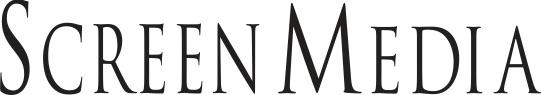 PresentsLIAM GALLAGHER: AS IT WAS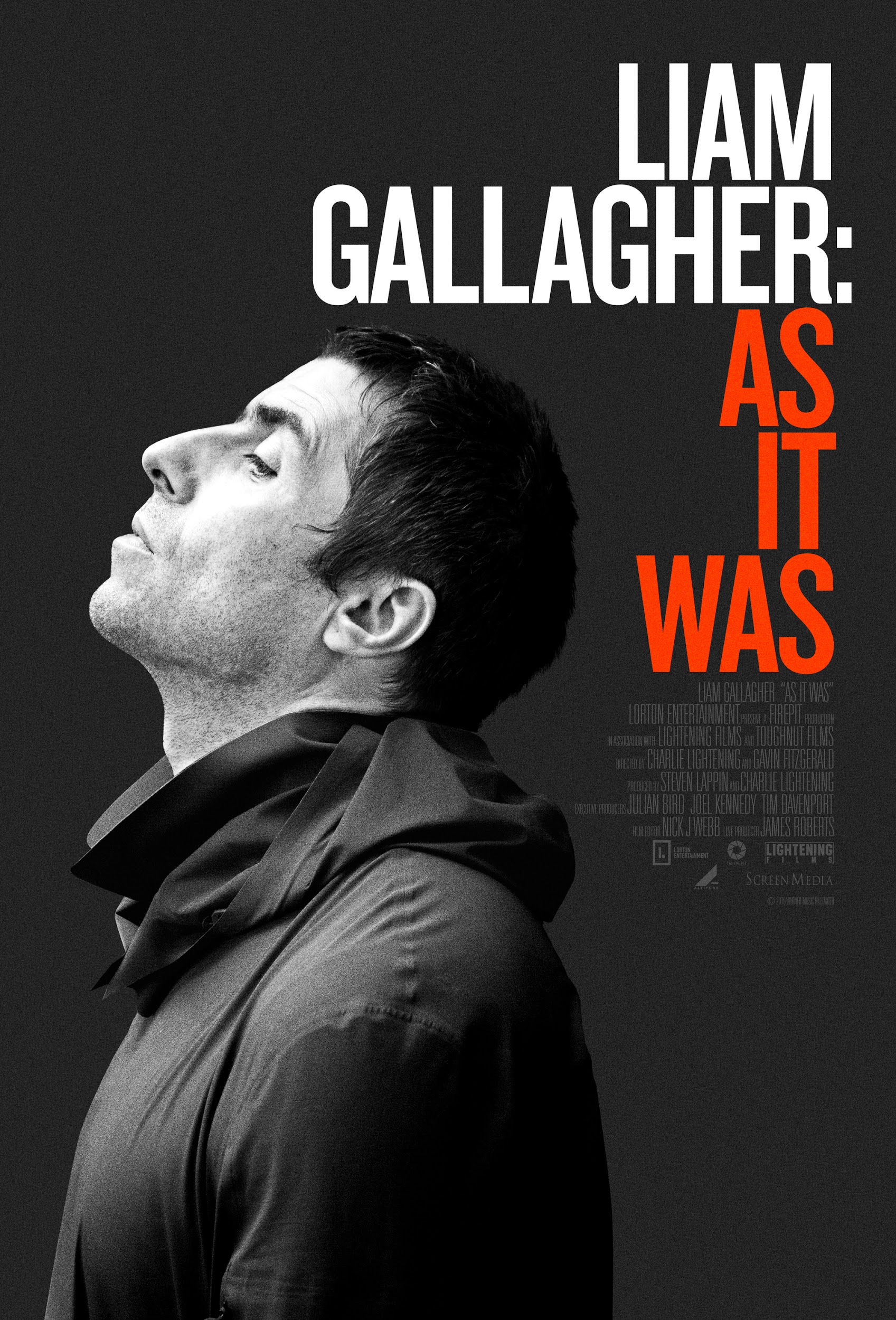 In Theaters September 13, 2019 Available on Digital HD on Sept 17, 2019Available on VOD Platforms on October 8, 2019Why Me? Why Not.Liam Gallagher’s Upcoming Solo Album out September 20, 2019Website Press Materials For More Information Please Contact:AprilTonsil@FalcoInk.com / EricaAbrams@FalcoInk.com / JulietBasraoui@FalcoInk.comFalco Ink.212-445-7100LOGLINEThe story of one of the greatest frontmen of all time, LIAM GALLAGHER: AS IT WAS charts the dizzying heights and bitter lows of an artist who defines what it is to be a rock and roll star.SYNOPSISLIAM GALLAGHER: AS IT WAS tells the honest and emotional story of how one of rock music’s most electrifying frontmen fell from the dizzying heights of his champagne supernova years as part of the band Oasis into a musical wilderness of ostracism, booze, and bitter legal battles. In his own words, hear how Liam fought his way back, turning his fall from superstardom into the launch of a visionary solo career.With unparalleled access to every area of his life, directors Charlie Lightening and Gavin Fitzgerald invite us backstage for a no-holds-barred look at one of the most talked-about and charismatic artists of his generationDIRECTOR’S STATEMENTCHARLIE LIGHTENING: Having known Liam both personally and creatively over the past 10 years, to see him back where he should be, and to see the reaction to him once again has been fantastic.  For Liam to let me in, to be there to capture it all, up close and personal and to tell the whole story in his own words makes for an amazing film.  One of the greatest rock n roll comebacks of all times and you are there with him each step of the way.GAVIN FITZGERALD: Love him or loath him, Liam has an undeniably magnetic pull to the camera. From a very young age, his aura was inscribed into popular culture and it never disappeared, it just lay dormant. There's a need for this last standing rock & roll star and that is exemplified in the cross generational and dedicated fanbase he has. Whatever Liam does, they follow and it's incredible to watch. This film is an honest representation of Liam focusing on a period in his life that not many people know about.PRODUCER STATEMENTSTEVEN LAPPIN: “As It Was” started initially as a behind the scenes making of Liam’s debut solo record. Working very closely with his long-term friend and personal film maker, Liam invited Charlie Lightening and later Gavin Fitzgerald to chronicle this fascinating turbulent chapter of his life.With unprecedented access to Liam, this was a very unique opportunity to make a very special film in which Liam was able to tell his own story in his own words for the very first time. Exploring all areas of his life, this allowed us to craft a film which revealed the true man behind the image, illustrating a side of the man which has never been seen before.Being able to tell the story of one of the most original and authentic personalities in the history of music during this period of reinvention was a fascinating journey and a very rare opportunity in modern filmmaking.FEATURED CASTLIAM GALLAGHER: The electrifying presence, the mesmeric charisma, the audacious swagger, the incomparable way of singing lyrics that captured the zeitgeist and sound-tracked their times and beyond…perhaps more than anyone else, Liam Gallagher showed what it was like to be a real rock star in a band that conquered the world.But all that was in the Nineties. In the years that have followed, Liam Gallagher has struggled to define his role, ricocheting between projects in fashion and music while fighting his own personal demons all against the backdrop of an artist cast into the musical wilderness. Bitter legal battles, a seemingly eternal feud with his brother Noel, lethargy and boredom, lack of direction, booze, relationship troubles, the baiting from the celebrity circus, social media and a restless press: what do you do if you once stood on the peak of the mountain, but now can’t reach the first base?“AS IT WAS” will tell the emotional story of how Liam went from the dizzying heights in the Champagne Supernova years to a life drifting in the shadows, ostracized by the music industry and eclipsed by the acclaim for his brother’s Oasis after-life.For the last year, Liam has allowed Directors’ Charlie Lighting and Gavin Fitzgerald full access to his life as he embarks on his biggest challenge both personally and professionally since Oasis imploded– finding out who he is as both a man and an artist, risking everything he has on a new solo career that strips everything back to its musical core, and finding his own authentic voice.And, in this film and for the first time ever, Liam tells his own story in his own words – outspoken, opinionated, unmediated and unrestricted. Nothing is off limits as Liam lays it out about all aspects of his life in his characteristic style…a combination of candor, humor and devastating honesty.It’s set to be a fascinating and intimate portrait of one of Britain’s true rock ‘n’ roll originals.FILMMAKER BIOSDIRECTOR – CHARLIE LIGHTENING: Charlie is a director/producer working predominately within the music industry making documentaries, music promos and live performance films.He has made films for artists such as Paul McCartney, Nile Rodgers, Noel Gallagher, Ronnie Wood, Robbie Williams, Bjork, Black Sabbath, Jamiroquai, Kasabian, to name a few.  His last motion picture, 12/12/12 which he produced with the Weinstein company was executive produced and starred Paul McCartney as well as The Rolling Stones, The Who, Bruce Springsteen and Roger Waters. His first US theatrical release to great critical success. He also Produced the live 12/12/12 concert, which was watched by over 20 million people across the US.Having worked with Paul McCartney for the last 10 years documenting him on the road, Charlie has made numerous films with him. A particular highlight 'Paul McCartney - In Performance at the White House', with an ongoing feature documentary hoping to be his next project. Charlies strength has always been gaining the trust of these stars and in turn the access he gains is unique. His journey has come full circle with his relationship with Liam Gallagher, and to be around to capture one of the biggest rock n roll comebacks ever has been an amazing experienceDIRECTOR – GAVIN FITZGERALD: Gavin FitzGerald’s first feature length documentary, Conor McGregor: Notorious, was the highest grossing Irish documentary of all time. The film was distributed by Universal Pictures and had a worldwide cinema release. This was a four year long project that built on the tremendous success of his television series documenting the rise of the controversial Irish UFC fighter. Gavin is from Dublin, Ireland but regularly travels abroad pursuing new and exciting stories with broad cinematic appeal. He has a number of new films in development as well as the recently completed Liam Gallagher: As It Was documentary which charts Liam Gallagher's musical journey - post the infamous Oasis split.PRODUCER – STEVEN LAPPIN: Steven is an independent producer working in television, film and theatre. His recent work includes producing feature documentary films for “Freedom “for George Michael which tragically was to be George’s final piece of work, and now Liam Gallagher’s “As It Was”.  He is the originating producer of “Girl from the North Country” the Olivier award winning theatre show based on the music of Bob Dylan.  Steven has produced acclaimed music specials A Night with Beyoncé, One Night with Rod Stewart, An Audience with Neil Diamond. For many years he series produced the talk show Parkinson and many other iconic entertainment shows. In addition, Steven has a proven track record in show-running iconic entertainment series and global events such as One Love Manchester. He produced the motion picture “Springsteen and I” for cinematic release, documentaries Joanna Lumley: Elvis and Me, Dara O’Brian Meets Stephen Hawking, and most recently Sheridan Smith “Coming Home”.OPENING CREDITSLorton Entertainment Presents A Firepit Production In association with Lightening Films and Toughnut FilmsAs It WasCLOSING CREDITSDirected byCharlie LighteningDirected byGavin FitzgeraldProduced bySteven LappinFilm EditorNick J WebbLine ProducerJames RobertsArt DirectorDylan KendleExecutive Producers Lorton EntertainmentJulian BirdJoel KennedyTim DavenportArchive and Title Post ProductionJon Hollis/Raised By WolvesArchive ProducersCath PickMartyn JamesDaniel DempsterAssistant ProducerHilary WhitleyMusic SupervisorJane BridgemanDirectors of PhotographyDan LighteningJ J RolfeJaimie GramstonDavid MeadowsSound RecordistsChris WrightStuart WindleRicky BarberCamera OperatorsDan McPakePaul BuglerSean LomaxBen WorthingtonPeter GregoryBen HanrattyDarragh McCarthyMartin LighteningGafferPhil HurstDrone OperatorVisual SkiesSteadycam OperatorSimon WoodFocus PullerJoe WrightAssistant CameraEugen EbancaProduction AssistantHannah Bush BaileyProduction RunnerOla SoyemiCullen FarleighDITRoss CraigLewis AbbottMake Up ArtistPamela CochraneUS Location ManagerSkoti CollinsAssistant EditorAlex FordDI ProducerMarie ValentinoHalo Post Head of FilmDavid TurnerRe-Recording MixerJohn RogersonOnline EditorAndrew PenfoldDI ColouristKatherine JamiesonDI AssistantEdward CorriganProducerCharlie LighteningLine ProducerOctavia LandyContributorsDebbie GwytherPaul GallagherPeggy GallagherLennon GallagherGene GallagherMolly MoorishBoneheadPhil ChristieMike SmithJay MehlerDrew McConnellMike MooreDan McDougallDan Grech-MargueratChristian MaddenJo WhileyTed KesslerSam EldridgeKatie GwytherAmy Williams MistaJamJ J Finan, CharlestownAurelio Reyes “El Gallo De Chiapas”U Rock ManagementSam EldridgeRoy EldridgeKate HardwickFred Lane-FoxWarner Music UKPhil ChristieJennifer IvoryAlex BurfordPeter BreedenMax GoreCara-Louise GourlayLorton EntertainmentJoseph Berry JrAngus CarlillJason MackayBen GallopArthur LandonEd BarrattDave ShearTommy GordonAbi GadsbyAngus Paskin OrrLegalWill LyonsDelphine SeddonJames RadiceSam Tatton-BrownAlastair MavorAntony SwiatekNicki ParfittAndy LeeChristos MichaelsJohan EwingAccountantsMark WittArchiveGetty ImagesBBCScreen OceanAP ArchiveSo TelevisionVideopluggerSplashSTVTim AbbottWith Thanks toAir StudiosRichard PrestageCamden StudiosZ StudiosLiz StirlingGet ChauffeuredPromotiveBen PomphrettBen Challis/GlastonburyMcGowan TranscriptionsHenry NormalClaire HaggerZap StudiosWith Special Thanks toAndrew BillettAndrew & Elizabeth BowmanNick RobinsonNeil RobertsonJames HoldsworthSimon Champ